The Ivy League Educational Foundation, Inc.The Charitable Arm ofAlpha Kappa Alpha Sorority, Inc.Epsilon Upsilon Omega Chapter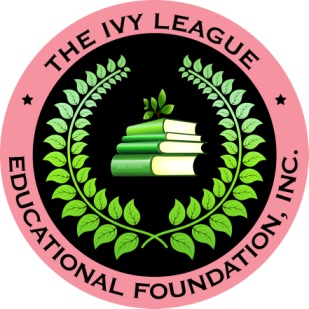 SCHOLARSHIP APPLICATION PACKETAlpha Kappa Alpha Sorority, Inc., is the oldest Greek-letter organization established by African American college-educated women in 1908 on the campus of Howard University in Washington, D.C. The women who organized the Sorority were conscious of their privileged position as college-educated women of color. They were resolute that their college experiences should be as meaningful and productive as possible, that they should give back to their communities and be of service to all mankind.  Alpha Kappa Alpha Sorority, Inc., has a legacy of service that deepens, rather than ends, with college graduation.Epsilon Upsilon Omega Chapter was chartered in 1952 by 18 visionary and phenomenal women.  Since its chartering, the Trenton chapter has been a trailblazer in providing exemplary public service initiatives and progressive programs to address community needs.  During its 67 years, the chapter has established a legacy of meaningful community service.The Ivy League Educational Foundation, Inc., is an I. R. C. § 501(c)(3) charitable organization which was formed in 2002 by members of Alpha Kappa Alpha Sorority, Inc., Epsilon Upsilon Omega Chapter.  The Foundation’s mission is to promote scholarship and community service in the greater Trenton community.  The Foundation and the Chapter have held numerous fundraisers for scholarships.  Through these efforts and the generosity of the greater Trenton community, over $400,000 has been awarded to provide direct financial aid to students and to support community programs and other local non-profit agencies and groups.  Annual Foundation scholarship awards are for at least $1,000 and are for one year. Book awards in the amount of $500 may also be awarded for one year. One of the Foundation’s scholarships honors the legacy of the Late Betty Vaughn Coles, a charter member of the AKA Epsilon Upsilon Omega Chapter. She was an educator who remained active in the sorority and community until her death on April 6, 2018. Ms. Coles was a golden member of the sorority with more than 65 years of service. Additional scholarship/book awards are available as a result of donations from a local family to memorialize loved ones and previous partnership with an organization’s leader who contributed to development of youth being served by the sorority. The Bert & Bell Memorial Scholarship was established to honor the lives of the late Bertha L. Dekle and Lillabelle “Bell” Legette, and to continue their legacy of excellence, generosity and service.   Both distinguished women were related to a member of Alpha Kappa Alpha Sorority, Inc. The Stanley Warren Davis Memorial Book Award was established to honor the memory of a phenomenal man who served alongside women of Alpha Kappa Alpha Sorority, Inc., as a mentor for youth.  Previously recognized as A.S.C.E.N.D (Achievement, Self-Awareness, Communication, Engagement, Networking, Development Skills), this 2014-2018 signature AKA program was designed to motivate, engage and assist high school seniors in reaching their full potential.  Mr. Davis served diligently in this partnership capacity as a member of Omega Psi Phi Fraternity, Inc. SCHOLARSHIP REQUIREMENTS: (Please check all that may apply)Class rank, college admission test scores, writing ability through an essay, special talents, participation in extracurricular activities, and poise and presentation displayed in an interview will be considered by the Scholarship Committee.The Ivy League Education Foundation, Inc., will not provide scholarships or financial assistance to the spouse, children or descendants of officers, trustees or members of the Foundation or members of Alpha Kappa Alpha Sorority, Inc., Epsilon Upsilon Omega Chapter. TO THE APPLICANTS: Please submit the following to your guidance counselor:a completed application and certificationa letter of acceptance from an accredited college or universitytwo letters of recommendation - one from your school counselor and one from either a teacher, clergyman, employer, elected official or a community organization officeran essay a recent photographThe Student Eligibility Notice/Student Aid Report. (Optional)Applicants must submit all required information to their school counselor to be mailed to our organization.  Applications must be postmarked no later than April 12, 2019.  Only applications fully completed and received in time will be reviewed.  Applications must be mailed, not hand delivered. Prospective awardees must attend a personal interview to fulfill the requirements of this application.  The appointed time and date of interviews will be announced after an initial review of the applications.All awardees must attend a scholarship reception which will be held in June.  The location and time will be contained in the award grant letter.Please send completed applications to: 		The Ivy League Educational Foundation, Inc.Scholarship Committee                          	c/o Mrs. Helen Walker                          	136 Oliver Avenue                          	Trenton, NJ  08618Note that applicants who meet all criteria and are selected as finalists will be Required to attend an interview conducted by the scholarship committee. (appropriate interview attire requested)SCHOLARSHIP APPLICATIONAPPLICANT INFORMATIONName___________________________________________________________________ (print or type)Date of birth ___/____/____   High School: ___________________________u.s. Citizen:  yes    no Home address: ____________________________________________________________________.		____________________________________________________________________.Telephone: (______) _________-__________.  Email: _____________________________________.PARENTAL/GUARDIAN AND FAMILY INFORMATIONFather’s name and address: _____________________________________________________________._________________________________________________________________________________.Mother’s name and address: ____________________________________________________________._________________________________________________________________________________.Number of siblings and ages: _________________________________________________________.How many of your siblings are currently attending college, technical school or graduate school? ______.Total Annual Household Income: 	___________________________________TRANSCRIPTS MUST BE RECEIVED DIRECTLY FROM THE GUIDANCE OFFICE.  PLEASE MAKE SURE YOUR PACKET IS COMPLETE AND POSTMARKED BY April 12, 2019.  ONLY COMPLETED APPLICATION WILL BE CONSIDERED.EXTRACURRICULAR ACTIVITIES:  Please include any activities resume that includes school related activities, community related activities, work experience and any awards.  List the organizations in which you have participated for more than one year (i.e., church organizations, athletic teams, and student clubs). Also include your specific level of involvement such as position or office held, (i.e., president, committee member, chairperson, and member).OTHER IMPORTANT INFORMATIONHave you been accepted to any college(s):   yes    no    If yes, please attached a copy of the acceptance letter(s) Submit a typed essay (maximum 450 words).  This should be an original essay and explains why you are interested in furthering your education and why you should be considered for this scholarship.  Suggested topics: a) why and how you have prepared yourself, b) financial need and c) future goals.*Stanley Warren Davis Memorial Book Award Applicants must also submit a typed essay (maximum 500 words). Describe a community service experience/project in which you have participated. Detail why you selected this particular community service and what impact it has had on you. References and PhotographSubmit two (2) letters of recommendation.  One must come from your school counselorEach applicant must supply a current photograph. (Formal portrait or headshot is preferred.  No snapshot, please)CertificationApplicant:  I have reviewed my application and certify that all statements made herein are true, complete and correct to the best of my knowledge. I understand that if any statement or information provided by me in this application is false, I will be disqualified from consideration or will be required to return any award I have been given.  I further give The Ivy League Educational Foundation, Inc., and the Alpha Kappa Alpha Sorority, Inc., Epsilon Upsilon Omega Chapter permission to use and or post my name, likeness and image in any and all media, including press releases, program booklets, website, etc. for publicity purposes and /or any material associated with the organizations’ initiatives and programs.  I further certify that I will use the scholarship money to assist me in furthering my education.  I understand that if I do not use the scholarship funds for this purpose, I must return the funds to the Foundation.Signature___________________________________________________ Date: _______________________.Parent:   I have reviewed the application and certify that all statements made herein are true, complete and correct to the best of my knowledge.  I understand that if any statement or information provided in this application is false, my child will be disqualified from consideration or will be required to return any award my child has been given.  I further give The Ivy League Educational Foundation, Inc., and the Alpha Kappa Alpha Sorority, Inc., Epsilon Upsilon Omega Chapter permission to use and or post my child’s name, likeness and image in any and all media, including press releases, program booklets, website, etc. for publicity purposes and /or any material associated with the organizations’ initiatives and programs.  I further understand that this scholarship is being awarded to my child to assist in furthering her education.  I also understand that if my child does not use the scholarship funds for this purpose, he/she must return the funds to the Foundation.Signature___________________________________________________ Date: ______________________.Parent’s name ______________________________________________________________ (printed)Submission of an application does not guarantee that you will be awarded a scholarship.Only a completed application will be reviewed.Awardees will be notified of their selectionBy May 10, 2019Guidance Department OnlySchool ReportThis school report must be completed by the School Counselor and forwarded directly to the Chairperson of the Scholarship Committee.The following student has applied for a scholarship from The Ivy League Educational Foundation, Inc.  Please complete the following form and return with all of the student’s application pages to the following:The Ivy League Educational Foundation, Inc.Scholarship Committeec/o Mrs. Helen Walker136 Oliver Avenue, Trenton, New Jersey 08618This information must be postmarked by April 12, 2019. The official high school transcript must be sent directly from the school and include the SAT and/or ACT score, G.P.A. and Class Rank.Name of Applicant: ___________________________________________.This applicant ranks number ___ in a graduating class of ______ students.SAT score: _______________   and/or ACT score: _______________Expected date of Graduation ____/_____/2019         GPA: __________ The Student Eligibility Notice/Student Aid Report (Optional)Name of Counselor: __________________________________ (print or type)Counselor’s Signature: _____________________________ Date: _________